1	Opening remarksMr. C. Rissone, Chairman of the CCV, and Ms. R. Belhaj, Chairman of the SCV, welcomed the participants and opened the meeting. Annex 1 contains the list of participants to the meeting.2	Approval of the agendaThe draft agenda, Document SCV TD108Rev1 | CCV/ADM/1, was presented and approved.3	Summary record of the last CCT conference call meetingDocument SCV-TD107Rev1 | CCV/1 (CCV/59): Summary record of the CCT conference call meeting on 17 June 2019.The document was presented and approved with the addition of the names of two participants that had been involuntarily omitted from the Annex.4	Review of input documents and follow-up actions4.1	Broadband access definitionDocument SCV-TD112, which contains a liaison statement from ITU-T SG5 was presented and noted. SG5 thanks the CCT for their work on the definition of “broadband access”.4.2	New terms and definitions in ITU-T SG20 Recommendations and Supplements (2017-2020)SCV-TD120, item 4 , containing comments from SG2 with respect to the terms approved by ITU-T SG20 in the 2017-2020 period was presented and noted. Considering that the Radiocommunication Sector was starting a new study period, the convenience of informing ITU-R study groups of the process for approval of new terms and definitions was highlighted. The meeting decided that, as it had been done in the beginning of previous study periods, a liaison statement should be sent in this regard from CCV for action to all ITU-R study groups and for information to ITU-T and ITU-D study groups.It was further highlighted that when sending terms to the CCT, study groups should at the same time inform the other relevant study groups in case coordination is required for any of the terms. In that sense, the Vocabulary Rapporteur for ITU-T SG2 requested that SCV TDs 115, 118 and 119 be sent to ITU-T SG2 as soon as possible. The meeting agreed on this course of action.4.3	Comments on SCV LS26 on the approval of new terms and definitionsThe SCV had received comments from several study groups on LS26 whereby SCV requested ITU-T study groups to send to the Committee all terms before these were approved. These comments, which are contained in documents SCV-TD111, SCV-TD115, SCV-TD117, SCV-TD118, SCV-TD120 and  SCV-TD121 were analysed during the meeting.After discussion, the meeting decided that a liaison statement be sent to all ITU-T study groups explaining the role of the CCT as a facilitator in terminology matters, and highlighting the convenience of sending terms as soon as possible to the CCT so that these can be shared with other parties in ITU that could be working on the same subject. This will not slow down the work of the study group, but will, instead, be beneficial for the approval process. Study groups are thus encouraged to include in their working methods the mechanisms necessary to ensure that the terms are shared with the CCT in a timely manner.A proposal will additionally be submitted to TSAG aligning the Author’s Guide for Drafting ITU-T Recommendations to the contents of WTSA Resolution 67, and the recently approved A-series Recommendations. After further discussion, the SCV Chairman decided to convene an SCV-only meeting to discuss the possibility of submitting to TSAG a proposal regarding WTSA Resolution 67. 4.4	Terms and definitions for television and sound transmission, and integrated broadband cable networks (ITU-T J.1)Document SCV-TD122, which contains a liaison statement from ITU-T SG9 in response to SCV LS28, was presented. SG9 informs CCT that it encourages all SG9 Questions to take into consideration the comments received with the objective of improving the consistency of ITU-T M.60 and reduce the number of multiple definitions. The document was noted.4.5	Terms and definitions proposed by ITU-T SG2SCV-TD120, item 2, containing several terms and definitions proposed by ITU-T SG2 was presented. After discussions and analysis, considering that the definitions had already been shared with the other relevant ITU-T study groups, and that some of the definitions were not fully aligned to the guidance provided in the Author’s Guide, the meeting decided that a liaison statement be sent to ITU-T SG2 asking them to align the definitions to the guidance provided in the Author’s Guide, and that examples of misalignment should be given.4.6	Terms and definitions proposed by ITU-T SG16Document SCV-TD114 was presented. It contains a liaison statement from ITU-T SG16 whereby the study group informs CCT that they are developing definitions for terms Scene-on-Demand (SoD) and Metadata Generator. The meeting decided to forward these definitions for comment to ITU-R SG6 via a liaison statement.4.7	Terms and definitions proposed by ITU-T SG11Documents SCV-TD115 and SCV-TD119 containing terms and definitions developed by ITU-T SG11 were presented. As the Recommendations containing the terms had already been consented, determined or approved, and not all of the definitions are aligned to ITU standards, the meeting decided that a liaison statement be sent to ITU-T SG11 encouraging the study group to revisit the definitions in a future revision of the Recommendations, taking into consideration the guidance given in the Author’s Guide.4.8	Terms and definitions proposed by ITU-T SG9Document SCV-TD121 was presented, whereby ITU-T SG9 forwards to CCT several terms and definitions they are developing or have developed. Considering that it was not necessary to forward this particular set of terms to any of the other ITU study groups, that some of the definitions did not follow the guidance given in the Author’s Guide and that some of them were not gender neutral, the meeting decided that a liaison statement be sent to ITU-T SG9 suggesting that the study group revisit the definitions before they are approved, or during a future revision of the Recommendations containing them, as appropriate.4.9	Term and definition of ‘key’ when related to quantum-based securityDocuments SCV-TD110 and SCV-TD116 were presented. The documents contain liaison statements exchanged between ITU-T SG13 and SG17 regarding the definition of term ‘key’ in relation to quantum security and were provided to CTT for information.The high level of close cooperation between the two study groups was highlighted and commended by the meeting. As no action from the Committee was necessary, the documents were noted.4.10	Proposal to add broadcasting term ‘Quasi error free’ to the ITU Terminology DatabaseDocument SCV-TD109 | CCV/1 (CCV/61), whereby ITU-R SG6 proposes the inclusion of the term ‘Quasi error free’ and its definition in the ITU terminology database, was presented. The meeting suggested an improvement to the definition by removing the examples contained therein and decided that a liaison statement be sent to ITU-R SG6, copying ITU-T SG9 and SG12, asking for comments regarding the above suggested modification. The meeting also decided to add the term, and its definition with the examples within square brackets, to Part 3 of the ITU terminology database.4.11	Hyperlinking ITU Recommendations in definition publishing sourceDocument SCV-TD113, which was sent to CCT for information, was presented. The document contains a liaison statement from ITU-T SG5 to TSAG whereby SG5 requests that a hyperlink be included to provide readers/users of the database a quick access to the document where each specific term is defined.It was mentioned that the link may already exist, at least for some of the terms. As no action is required from the CCT, the document was noted.4.12	Recommendation ITU-R P.341-7 - The concept of transmission loss for radio linksDocument CCV/1 (CCV/62), whereby ITU-R SG 3 brings Recommendation ITU-R P.341-7 “The concept of transmission loss for radio links” to the attention of CCV, was presented. This revised recommendation contains, inter alia, a redefinition of the terms “total loss” and “basic transmission loss”. As the document does not contain the new definitions, the meeting decided that a liaison statement be sent to ITU-R SG 3 asking them to provide those definitions in a clear way.5	ITU terminology database – follow-upDocument CCV/2: Terms, acronyms and definitions in Part 3 of the ITU terminology databaseThe document was presented. The meeting suggested some improvements to the definition of the terms “Clutter”, “Building entry loss”, “Building shadowing loss”, “Wireless power transmission” and decided to keep them, with their improved definitions, in Part 3 of the ITU terminology database for the time being. As usual, an updated version of the document will be prepared reflecting the decisions of the meeting.6	Next CCT conference call meetingThe meeting agreed that the next CCT conference call meeting would take place on 7 December 2020 at 13:00 CET.It was also agreed that an SCV-only meeting will be convened for 17 July 2020 at 13:00 CET to prepare an SCV report to TSAG and discuss a possible contribution to TSAG regarding WTSA Resolution 67.7	Any other businessThe CCV Chairman announced to the meeting that the last Radiocommunication Assembly, RA-19, had revised Resolution ITU-R 36 taking into account Resolution ITU-R 35, and that the new Recommendation ITU-R V.2130, which includes the contents of Resolution ITU-R 34, had also been approved.The CCV Chairman also mentioned that RA-19 had not appointed a CCV vice-chair for the English language because of lack of candidates, and called for nominations from the English speaking countries for the next meeting. He added that he had been re-appointed as Chairman of the CCV for the new study period.8	Closing remarksThe Chairmen thanked all the participants for their collaboration as well as the TSB and BR Secretariat, in particular Mr. Anibal Cabrera and Mr. Nelson Malaguti.Annex:	1AnnexList of participants______________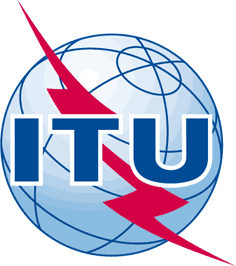 INTERNATIONAL TELECOMMUNICATION UNIONTELECOMMUNICATION
STANDARDIZATION SECTORSTUDY PERIOD 2017-2020INTERNATIONAL TELECOMMUNICATION UNIONTELECOMMUNICATION
STANDARDIZATION SECTORSTUDY PERIOD 2017-2020SCV-TD123INTERNATIONAL TELECOMMUNICATION UNIONTELECOMMUNICATION
STANDARDIZATION SECTORSTUDY PERIOD 2017-2020INTERNATIONAL TELECOMMUNICATION UNIONTELECOMMUNICATION
STANDARDIZATION SECTORSTUDY PERIOD 2017-2020SCVINTERNATIONAL TELECOMMUNICATION UNIONTELECOMMUNICATION
STANDARDIZATION SECTORSTUDY PERIOD 2017-2020INTERNATIONAL TELECOMMUNICATION UNIONTELECOMMUNICATION
STANDARDIZATION SECTORSTUDY PERIOD 2017-2020Original: English17 June 2020TDTDTDTDSource:Source:SCV Chairman/CCV ChairmanSCV Chairman/CCV ChairmanTitle:Title:Report of the 3 June 2020 CCT virtual meetingReport of the 3 June 2020 CCT virtual meetingR. BelhajChairman SCVTunisiaC. RissoneChairman CCVFranceK. TrofimovVice-Chairman SCV; 
ITU-T SG20 Vocabulary RapporteurRussian FederationM. Al HassaniVice-Chairman CCVTRA, United Arab EmiratesP. NajarianVice-Chairman SCVUSAT. WuVice-Chairman SCVChinaG. YayiVice-Chairman CCVARCEP, BeninP. MbengieVice-Chairman, ITU-D SG 1CameroonK. WangVice-Chairman, ITU-D SG 2ChinaC. AllenITU-R SG 3 Vocabulary RapporteurOfcom, United KingdomR. Belhassine-CherifITU-T SG13 Vocabulary RapporteurTunisiaD. CherkesovITU-T SG2 Vocabulary RapporteurRussian FederationP. CoverdaleITU-T SG16 Vocabulary RapporteurHuawei Technologies, ChinaB. PattenITU-R SG 5 Vocabulary RapporteurNTIA, USAO. DubuissonITU-T expertOrange, FranceM. MarinITU-R expertSpainG. RattaITU-T expertNASA, USAM. Zitoun ITU-R expertANF, TunisiaG. LeeITU-T expertKaist, KoreaY. ZhangITU-T expertChina TelecomS. SalvatoriITU-R SG 6 Vocabulary Rapporteur VaticanP. PepinTerminologistGeneral Secretariat, ITUK. LeeSG advisorBDT, ITUA. CabreraTSB, Counsellor SCV TSB, ITUN. MalagutiBR, Counsellor CCVBR, ITU